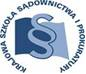 SPECYFIKACJA ISTOTNYCH WARUNKÓW ZAMÓWIENIA (SIWZ)Przetarg nieograniczony pn. 
„Sukcesywne dostawy art. spożywczych 
(cz. 1 – art. ogólnospożywcze, cz. 2 – pieczywo, cz. 3- ciasto, cz.4- nabiał, cz.5- mrożonki, cz.6- przetwory warzywno-owocowe, cz.7-  świeże owoce i warzywa, cz.8- ryby i przetwory rybne, cz.9- mięso i wędliny, cz.10- jaja) na potrzeby Krajowej Szkoły Sądownictwa i Prokuratury, 
Ośrodek Szkoleniowy w Dębem”oznaczenie postępowania: BD-V.2611.40.2017Postępowanie o wartości mniejszej niż kwoty
określone w przepisach wydanych na podstawie art. 11 ust. 8 
ustawy Prawo zamówień publicznych(poniżej 209 000 euro)Kraków, ……… listopada 2017 r.Zatwierdzam: Dyrektor Krajowej Szkoły Sądownictwa i ProkuraturySporządził:Rozdział 1: ZamawiającyKrajowa Szkoła Sądownictwa i Prokuraturyul. Przy Rondzie 5, 31-547 Kraków, tel. 12 617 96 55, fax. 12 617 96 53, e-mail: zamowienia@kssip.gov.pl Strona internetowa: www.kssip.gov.plRozdział 2: Tryb udzielenia zamówieniaPostępowanie o udzielenie zamówienia prowadzone jest w trybie przetargu nieograniczonego, na podstawie ustawy z dnia 29 stycznia 2004 r. – Prawo zamówień publicznych (tj. Dz. U. z 2017r. poz. 1579), dalej jako: ustawy Pzp, oraz aktów wykonawczych wydanych na jej podstawie.Rozdział 3: Opis przedmiotu zamówieniaPrzedmiotem zamówienia jest sukcesywna dostawa artykułów spożywczych 
 na potrzeby Krajowej Szkoły Sądownictwa i Prokuratury, Ośrodek Szkoleniowy 
w Dębem z podziałem na części:Część 1 – art. ogólnospożywcze;Część 2- pieczywo;Część 3- ciasto;Część 4- nabiał;Część 5- mrożonki;Część 6- przetwory warzywno-owocowe;Część 7- świeże owoce i warzywa;Część 8- ryby i przetwory rybne;Część 9- mięso i wędliny;Część 10- jaja;Szczegółowy opis przedmiotu zamówienia dla poszczególnych części zawiera załącznik nr 1 do SIWZ , oraz formularz oferty. Oferowane produkty, a także sposób ich przewozu i przechowywania winny spełniać wymagania   wymienione w obowiązujących przepisach prawa dotyczącego produkcjii obrotu żywności, a w szczególności: ustawy z dnia 25 sierpnia 2006 r. o bezpieczeństwie żywności i żywienia (t.j. Dz. U. z 2017 r. , poz.149 z późn. zm.); ustawy z dnia 21 grudnia 2000r. o jakości handlowej artykułów rolno-spożywczych (t.j Dz. U. z 2016 r. poz. 1604 z późn. zm.); ustawy z dnia 16 grudnia 2005 r. o produktach pochodzenia zwierzęcego (Dz. U. z 2017 r. poz. 242 z późn. zm.);rozporządzenie Ministra Gospodarki z dnia 20 lipca 2009r. w sprawie szczegółowych wymagań dotyczących oznakowań towarów paczkowanych (Dz.U. 2009r. nr 122 poz.1010), wraz aktami wykonawczymi wydanymi na podstawie tych ustaw i rozporządzeń.Oferowane produkty winny spełniać wymagania wymienione w rozporządzeniu Parlamentu Europejskiego i Rady (WE) nr 1333/2008 z dnia 16 grudnia 2008 r. w sprawie dodatków do żywności (Dz. Urz. UE L 354 z 31.12.2008, str. 16, z późn. zm.)Każdy produkt winien być wyprodukowany i wprowadzony do obrotu zgodnie z normami systemu HACCP, GMP/GHP.Jakość dostarczanych produktów winna być zgodna z obowiązującymi przepisami oraz atestami dla produktów pierwszego gatunku / klasy.	Każdy dostarczony produkt nie może odbiegać od Polskich Norm, na każde żądanie Zamawiającego Wykonawca jest zobowiązany okazać w stosunku do każdego produktu odpowiedni certyfikat zgodności z Polską Normą lub normami europejskimi.Dostawa i rozładunek przedmiotu zamówienia na koszt i ryzyko Wykonawcy - do magazynu Ośrodka Szkoleniowego w Dębem, 05-140 Serock. Artykuły spożywcze pakowane powinny być dostarczone w oryginalnych, nienaruszonych opakowaniach, oznakowanych zgodnie z wymaganiami rozporządzenia Ministra Rolnictwa i Rozwoju Wsi z dnia 23 grudnia 2014r w sprawie znakowania poszczególnych rodzajów środków spożywczych ( DZ.U. z 2015r, poz. 29). Opakowania produktów spożywczych powinny zawierać takie informacje jak: nazwę produktu, nazwę i adres producenta lub przedsiębiorcy paczkującego środek spożywczy, wykaz i ilość składników lub kategorii składników, zawartość netto w opakowaniu, datę minimalnej trwałości lub termin przydatności do spożycia, warunki przechowywania.Materiał opakowaniowy winien być dopuszczony do kontaktu z żywnością. Każdy asortyment produktów musi być dostarczony w oddzielnym pojemniku. Produkty w puszkach winny być wyposażone w elementy do otwierania ręcznego, bez pomocy otwieracza mechanicznego.W/w produkty muszą być dostarczone odpowiednim środkiem transportu (w szczególności mrożonki chłodnią), spełniającym obowiązujące wymogi sanitarne i dopuszczonym decyzją właściwego organu Państwowej Inspekcji Sanitarnej do przewozu artykułów spożywczych będących przedmiotem zamówienia. Osoby wykonujące dostawę muszą legitymować się aktualnym zaświadczeniem lekarskim do celów sanitarno-epidemiologicznych, które okazują na każde żądanie Zamawiającego.Wykonawca zobowiązuje się do  przekazania skrzynek(pojemników) przy każdorazowej dostawie towaru  do Ośrodka na okres do następnej dostawy.Wykonawca ponosi odpowiedzialność za wady jakościowe dostarczanych produktów (ukryte, nie ukryte) i za uszkodzenia powstałe w wyniku ich transportu oraz zobowiązany jest do niezwłocznej wymiany wadliwego towaru we własnym zakresie i na własny koszt w terminie nie dłuższym niż do godz. 16.00 w dniu dostawy.Realizacja zamówienia następować będzie według faktycznych potrzeb Zamawiającego, na podstawie zamówień częściowych. Zamawiający zastrzega sobie prawo realizacji dostaw w ilości mniejszej niż podana w załącznikach nr 1-10 do formularza oferty. Zamawiający będzie składał zamówienia częściowe telefonicznie, potwierdzone faksem lub drogą elektroniczną. Zamówienia będą realizowane z minimum jednodniowym wyprzedzeniem (składane do godz. 14.00), od poniedziałku do piątku. Wykonawca dostarczy zamówioną partię towaru każdorazowo w ustalonych godzinach między 6.00 a 10.00.  Wykonawca powinien zapewnić, że oferowane wyroby będą  wysokiej jakości, będą posiadać atesty i/lub certyfikaty higieniczno - sanitarne oraz będą świeże (z ważnym terminem przydatności do spożycia). Wymagane jest złożenie odpowiedniego  oświadczenia, a Zamawiający zastrzega sobie prawo do żądania przedstawienia odpowiednich dokumentów potwierdzających jakość produktów przy danej dostawieRealizacja zamówienia następować będzie według faktycznych potrzeb       Zamawiającego, na podstawie zamówień częściowych. Zamawiający zastrzega sobie prawo realizacji dostaw w ilości mniejszej niż podana w ofercie Wykonawcy, z tym   zastrzeżeniem, iż najmniejsza ilość zamówionego asortymentu wyniesie nie mniej niż 15% zadeklarowanej ilości określonej w  ofercie Wykonawcy.ZASTRZEZENIE: ewentualne nazwy własne znajdujące się w SIWZ zostały przywołane jedynie przykładowo i nie mogą być w żaden sposób traktowane jako rekomendacja ich nabycia, użycia, czy promocji. Ewentualne powołanie przykładowej nazwy własnej nie może być interpretowane jako ocena właściwości danego produktu, ani tym bardziej jako przesłanka uznania go za lepszy od innych analogicznych produktów, mających wymagania Zamawiającego.W pozycjach dotyczących produktów wskazanych z nazwy handlowej Zamawiający dopuszcza składanie ofert równoważnych.Zgodnie z art. 30 ust. 5 ustawy Pzp Wykonawca, który powołuje się na rozwiązania równoważne   opisywanym przez Zamawiającego, jest obowiązany wykazać, że oferowane przez niego produkty spełniają wymagania stawiane przez Zamawiającego.W przypadku dostawy produktu równoważnego Zamawiający wymaga, aby opakowanie tego produktu zawierało wszystkie informacje umożliwiające identyfikację spełnienia wskazanych wymagań minimalnych(parametrów) dla danego produktu (gramatura, zawartość procentowa poszczególnych składników, wydajność z opakowania, wartość odżywcza itp) wskazanych w ofercie.W przypadku gdy Wykonawca będzie oferował artykuł spożywczy równoważny, ma obowiązek zaznaczyć ten fakt w formularzu asortymentowo-cenowym, wpisując asortyment równoważny.Kod Wspólnego Słownika Zamówień (CPV):15800000-6- różne produkty spożywcze15600000-4- sucharki i herbatniki, wyroby piekarskie i ciastkarskie o przedłużonej    trwałości15600000-4- produkty przemiału ziarna, skrobi i produktów skrobiowych15400000-2- oleje i tłuszcze zwierzęce lub roślinne15830000-5- cukier i produkty pokrewne15840000-8- kakao, czekolada i wyroby cukiernicze15850000-1- produkty z ciasta makaronowego15860000-4- kawa, herbata, podobne produkty15870000-7- przyprawy i przyprawy korzenne15430000-1- tłuszcze jadalne15851100-9- makaron niegotowany15613310-4- gotowe zboża śniadaniowe15891000-0- zupy i buliony15898000-9- drożdże15894000-1- przetworzone produkty spożywcze15893000-4- produkty suszone15892000-7- wywary warzywne i ekstrakty, substancje peptydowe i zagęszczoneRozdział 4: Informacja o ofertach częściowych, wariantowych, o przewidywanych zamówieniach polegających na powtórzeniu podobnych usług, oraz Podwykonawcach.Zamawiający nie przewiduje możliwości udzielania zamówień, o których mowa 
w art. 67 ust. 1 pkt 6 ustawy Pzp. Zamawiający nie dopuszcza składania ofert wariantowych. Zamawiający  dopuszcza składanie ofert częściowych w odniesieniu do jednej lub więcej części przedmiotu zamówienia, w ramach podziału zastosowanego przez Zamawiającego.Zamawiający nie przewiduje zawarcia umowy ramowej.Zamawiający nie zastrzega obowiązku osobistego wykonania przez Wykonawcę kluczowych części zamówienia.Zamawiający żąda wskazania przez Wykonawcę części zamówienia, których wykonanie zamierza powierzyć Podwykonawcom, i podania przez Wykonawcę firm Podwykonawców.Jeżeli zmiana albo rezygnacja z Podwykonawcy dotyczy podmiotu, na którego zasoby Wykonawca powoływał się, na zasadach określonych w art. 22a ustawy Pzp, w celu wykazania spełniania warunków udziału w postępowaniu, Wykonawca jest obowiązany wykazać zamawiającemu, że proponowany inny Podwykonawca lub Wykonawca samodzielnie spełnia je w stopniu nie mniejszym niż Podwykonawca, na którego zasoby Wykonawca powoływał się w trakcie postępowania o udzielenie zamówienia.Rozdział 5: Termin wykonania zamówieniaZamówienia realizowane będą od 2.01.2018r do 29.12.2018r, lub do wyczerpania kwoty określonej w umowie, w zależności od tego, które zdarzenie nastąpi pierwsze, jednak nie wcześniej niż od 2.01.2018r na zasadach określonych w załączniku nr 1 do SIWZ, oraz w załączniku nr 3 do SIWZ.Rozdział 6: Warunki udziału w postępowaniu.O udzielenie zamówienia mogą się ubiegać Wykonawcy, którzy:nie podlegają wykluczeniu,spełniają następujące warunki dotyczące: kompetencji lub uprawnień do prowadzenia określonej działalności zawodowej:Zamawiający nie stawia warunku w tym zakresie;sytuacji ekonomicznej lub finansowej:Zamawiający nie stawia warunku w tym zakresie;zdolności technicznej lub zawodowej:Zamawiający nie stawia warunku w tym zakresieOcena spełnienia tego warunku będzie dokonana na zasadzie spełnia/nie spełnia na podstawie oświadczenia Wykonawcy złożonego wg wzoru stanowiącego załącznik nr 4 do SIWZ.Zamawiający może, na każdym etapie postępowania, uznać, że Wykonawca nie posiada wymaganych zdolności, jeżeli zaangażowanie zasobów technicznych lub zawodowych Wykonawcy w inne przedsięwzięcia gospodarcze Wykonawcy może mieć negatywny wpływ na realizację zamówienia.Wykonawca może w celu potwierdzenia spełniania warunków udziału 
w postępowaniu, o których mowa w rozdziale 6 ust. 2 SIWZ, w stosownych sytuacjach oraz w odniesieniu do konkretnego zamówienia, lub jego części, polegać na zdolnościach technicznych lub zawodowych lub sytuacji finansowej lub ekonomicznej innych podmiotów, niezależnie od charakteru prawnego łączących go z nim stosunków prawnych.Zamawiający jednocześnie informuje, iż „stosowna sytuacja”, o której mowa 
w rozdziale 6  ust. 4 SIWZ wystąpi wyłącznie w przypadku kiedy:Wykonawca, który polega na zdolnościach lub sytuacji innych podmiotów udowodni zamawiającemu, że realizując zamówienie, będzie dysponował niezbędnymi zasobami tych podmiotów, w szczególności przedstawiając zobowiązanie tych podmiotów do oddania mu do dyspozycji niezbędnych zasobów na potrzeby realizacji zamówienia;Zamawiający oceni, czy udostępniane Wykonawcy przez inne podmioty zdolności techniczne lub zawodowe lub ich sytuacja finansowa lub ekonomiczna pozwalają na wykazanie przez Wykonawcę spełniania warunków udziału w postępowaniu oraz zbada, czy nie zachodzą wobec tego podmiotu podstawy wykluczenia, o których mowa w art. 24 ust. 1 pkt 13–22 i ust. 5 pkt 1 i pkt 7 ustawy Pzp;w odniesieniu do warunków dotyczących wykształcenia, kwalifikacji zawodowych lub doświadczenia, Wykonawcy mogą polegać na zdolnościach innych podmiotów, jeśli podmioty te zrealizują usługi, 
do realizacji których te zdolności są wymagane;z zobowiązania lub innych dokumentów potwierdzających udostępnienie zasobów przez inne podmioty musi bezspornie i jednoznacznie wynikać 
w szczególności:zakres dostępnych Wykonawcy zasobów innego podmiotu;sposób wykorzystania zasobów innego podmiotu przez Wykonawcę, przy wykonywaniu zamówienia;zakres i okres udziału innego podmiotu przy wykonywaniu zamówienia publicznego;czy podmiot, na zdolnościach którego Wykonawca polega 
w odniesieniu do warunków udziału w postępowaniu dotyczących wykształcenia, kwalifikacji zawodowych lub doświadczenia, zrealizuje usługi, których wskazane zdolności dotyczą.Wykonawcy mogą wspólnie ubiegać się o udzielenie zamówienia. W takim przypadku Wykonawcy ustanawiają pełnomocnika do reprezentowania ich 
w postępowaniu o udzielenie zamówienia albo reprezentowania w postępowaniu 
i zawarcia umowy w sprawie zamówienia publicznego. Pełnomocnictwo w formie pisemnej (oryginał lub kopia potwierdzona za zgodność z oryginałem przez notariusza) należy dołączyć do oferty. W przypadku Wykonawców wspólnie ubiegających się o udzielenie zamówienia, warunki określone w rozdziale 6 ust. 2 musi spełniać co najmniej jeden Wykonawca samodzielnie lub wszyscy Wykonawcy łącznie.Zamawiający wykluczy z postępowania Wykonawców:którzy nie wykazali, spełniania warunków udziału w postępowaniu, 
o których mowa w rozdziale 6 ust. 2;którzy nie wykażą, że nie zachodzą wobec nich przesłanki określone 
w art. 24 ust. 1 pkt 13-23 ustawy Pzp;wobec których zachodzą przesłanki określone w art. 24 ust. 5 pkt 1 i pkt 7 ustawy Pzp.Rozdział 7: Wykaz oświadczeń i dokumentów, jakie mają dostarczyć wykonawcy w celu potwierdzenia spełnienia warunków udziału w postępowaniuW celu potwierdzenia spełniania warunków udziału w postępowaniu, określonych 
w Rozdziale 6 oraz wykazania braku podstaw do wykluczenia, Wykonawcy muszą złożyć wraz z ofertą następujące oświadczenia i dokumenty w formie pisemnej:aktualne na dzień składania ofert oświadczenia w zakresie wskazanym 
w załączniku nr 4 i 5 do SIWZ. Informacje zawarte w oświadczeniach będą stanowić wstępne potwierdzenie, że Wykonawca nie podlega wykluczeniu 
z postępowania oraz spełnia warunki udziału w postępowaniu. Propozycja treści oświadczeń wskazana została w załączniku nr 4 i 5 do SIWZ;w przypadku wspólnego ubiegania się o zamówienie przez Wykonawców oświadczenia, o którym mowa w rozdziale 7 ust. 1 pkt 1 składa każdy 
z Wykonawców wspólnie ubiegających się o zamówienie. Oświadczenia te mają potwierdzać spełnianie warunków udziału w postępowaniu oraz brak podstaw wykluczenia w zakresie, w którym każdy z Wykonawców wykazuje spełnianie warunków udziału w postępowaniu oraz brak podstaw wykluczenia;Wykonawca, który powołuje się na zasoby innych podmiotów, w celu wykazania braku istnienia wobec nich podstaw wykluczenia oraz spełniania, 
w zakresie w jakim powołuje się na ich zasoby, warunków udziału 
w postępowaniu zamieszcza informacje o tych podmiotach w oświadczeniach, 
o których mowa w rozdziale  7 ust. 1 pkt 1;zobowiązanie podmiotu trzeciego, o którym mowa w rozdziale 6 ust. 5 pkt 
1 i pkt 4 SIWZ – jeżeli Wykonawca polega na zasobach lub sytuacji podmiotu trzeciego.Wykonawca w terminie 3 dni od dnia zamieszczenia na stronie internetowej informacji, o której mowa w art. 86 ust. 5 ustawy Pzp, jest zobowiązany do przekazania Zamawiającemu oświadczenia o przynależności lub braku przynależności do tej samej grupy kapitałowej, o której mowa w art. 24 ust. 1 pkt 23 ustawy Pzp. Wraz ze złożeniem oświadczenia, Wykonawca może przedstawić dowody, że powiązania z innym wykonawcą nie prowadzą do zakłócenia konkurencji w postępowaniu o udzielenie zamówienia. Propozycja treści oświadczenia wskazana została w załączniku nr 6 do SIWZ. Dokumenty składane na wezwanie Zamawiającego. Zamawiający przed udzieleniem zamówienia, wezwie Wykonawcę, którego oferta została najwyżej oceniona, do złożenia w wyznaczonym, nie krótszym niż 5 dni, terminie, aktualnych na dzień złożenia, następujących oświadczeń lub dokumentów:odpisu z właściwego rejestru lub z centralnej ewidencji i informacji 
o działalności gospodarczej, jeżeli odrębne przepisy wymagają wpisu do rejestru lub ewidencji, w celu potwierdzenia braku podstaw wykluczenia na podstawie art. 24 ust. 5 pkt 1 ustawy Pzp;dokumentów dotyczących podmiotu trzeciego, w celu wykazania braku istnienia wobec nich podstaw wykluczenia oraz spełnienia, w zakresie, 
w jakim Wykonawca powołuje się na jego zasoby, warunków udziału 
w postępowaniu – jeżeli Wykonawca polega na zasobach podmiotu trzeciego.Jeżeli Wykonawca ma siedzibę lub miejsce zamieszkania poza terytorium Rzeczypospolitej Polskiej, zamiast dokumentów, o których mowa w ust. 3 lit. a) składa dokument lub dokumenty wystawione w kraju, w którym ma siedzibę lub miejsce zamieszkania, potwierdzające odpowiednio, że:nie otwarto jego likwidacji ani nie ogłoszono upadłości, wystawiony nie wcześniej niż 6 miesięcy przed upływem terminu składania ofert.Jeżeli w kraju miejsca zamieszkania osoby lub w kraju, w którym Wykonawca ma siedzibę lub miejsce zamieszkania, nie wydaje się dokumentów, o których mowa 
w ust. 4 zastępuje się je dokumentem zawierającym odpowiednio oświadczenie Wykonawcy, ze wskazaniem osoby albo osób uprawnionych do jego reprezentacji, lub oświadczenie osoby, której dokument miał dotyczyć, złożone przed notariuszem lub przed organem sądowym, administracyjnym albo organem samorządu zawodowego lub gospodarczego właściwym ze względu na siedzibę lub miejsce zamieszkania Wykonawcy lub miejsce zamieszkania tej osoby. Terminy określone 
w ust. 4 stosuje się.Jeżeli Wykonawca nie złoży oświadczeń, o których mowa w rozdziale 7 ust. 1 SIWZ, oświadczeń lub dokumentów potwierdzających okoliczności, o których mowa 
w art. 25 ust. 1 ustawy Pzp, lub innych dokumentów niezbędnych 
do przeprowadzenia postępowania, oświadczenia lub dokumenty są niekompletne, zawierają błędy lub budzą wskazane przez zamawiającego wątpliwości, zamawiający wezwie do ich złożenia, uzupełnienia lub poprawienia lub do udzielenia wyjaśnień 
w terminie przez siebie wskazanym, chyba że mimo ich złożenia, uzupełnienia lub poprawienia lub udzielenia wyjaśnień oferta Wykonawcy podlegałaby odrzuceniu albo konieczne byłoby unieważnienie postępowania. Jeżeli Wykonawca nie złoży wymaganych pełnomocnictw albo złożył wadliwe pełnomocnictwa, Zamawiający wezwie do ich złożenia w terminie przez siebie wskazanym, chyba że mimo ich złożenia oferta Wykonawcy podlega odrzuceniu albo konieczne byłoby unieważnienie postępowania.W przypadku Wykonawców wspólnie ubiegających się o udzielenie zamówienia oraz w przypadku innych podmiotów, na zasobach których Wykonawca polega na zasadach określonych w art. 22a ustawy Pzp, poświadczenia za zgodność 
z oryginałem dokonuje odpowiednio Wykonawca, podmiot, na którego zdolnościach lub sytuacji polega Wykonawca, wspólnie ubiegający się o udzielenie zamówienia publicznego albo podwykonawca, w zakresie dokumentów, które każdego z nich dotyczą.Oświadczenia dotyczące Wykonawcy/wykonawców występujących wspólnie 
i innych podmiotów, na których zdolnościach lub sytuacji polega Wykonawca na zasadach określonych w art. 22a ustawy Pzp składane są w oryginale. Dokumenty inne niż oświadczenia składane są w oryginale lub kopii poświadczonej za zgodność 
z oryginałem. Zobowiązanie, o którym mowa w rozdziale 6 ust. 5 pkt 1 i pkt 4 należy złożyć w formie oryginału.Dokumenty sporządzone w języku obcym muszą być złożone wraz z tłumaczeniami na język polski.W przypadku wskazania przez Wykonawcę dostępności oświadczeń lub dokumentów, o których mowa w Rozdziale 7 SIWZ w formie elektronicznej pod określonymi adresami internetowymi ogólnodostępnych i bezpłatnych baz danych, zamawiający pobiera samodzielnie z tych baz danych wskazane przez wykonawcę oświadczenia lub dokumenty. Jeżeli oświadczenia i dokumenty, o których mowa 
w zdaniu pierwszym są sporządzone w języku obcym Wykonawca zobowiązany jest do przedstawienia ich tłumaczenia na język polski.Ilekroć w SIWZ, a także w załącznikach do SIWZ występuje wymóg podpisywania dokumentów lub oświadczeń lub też potwierdzania dokumentów za zgodność 
z oryginałem, należy przez to rozumieć, że oświadczenia i dokumenty te powinny być opatrzone podpisem (podpisami) osoby (osób) uprawnionej (uprawnionych) do reprezentowania Wykonawcy/podmiotu na zasobach lub sytuacji, którego Wykonawca polega, zgodnie z zasadami reprezentacji wskazanymi we właściwym rejestrze lub osobę (osoby) upoważnioną do reprezentowania Wykonawcy/podmiotu na zasadach lub sytuacji, którego Wykonawca polega 
na podstawie pełnomocnictwa.Podpisy Wykonawcy na oświadczeniach i dokumentach muszą być złożone w sposób pozwalający zidentyfikować osobę podpisującą. Zaleca się opatrzenie podpisu pieczątką z imieniem i nazwiskiem osoby podpisującej.W przypadku potwierdzania dokumentów za zgodność z oryginałem, na dokumentach tych muszą się znaleźć podpisy Wykonawcy, według zasad, o których mowa w ust. 7, 11 i 12 oraz klauzula „za zgodność z oryginałem”. W przypadku dokumentów wielostronicowych, należy poświadczyć za zgodność z oryginałem każdą stronę dokumentu, ewentualnie poświadczenie może znaleźć się na jednej ze stron wraz z informacją o liczbie poświadczanych stron.Pełnomocnictwo, o którym mowa w ust. 11 w formie oryginału lub kopii potwierdzonej za zgodność z oryginałem przez notariusza należy dołączyć do oferty.Formę dokumentów określa rozporządzenie Ministra Rozwoju z dnia 27 lipca 2016 r. w sprawie rodzajów dokumentów, jakich może żądać Zamawiający od Wykonawcy w postepowaniu o udzielenie zamówienia publicznego (Dz. U. z 2016 r. poz. 1126).Rozdział 8: Sposób porozumiewania się Zamawiającego z WykonawcamiZ zastrzeżeniem ust. 2, w niniejszym postępowaniu wszelkie oświadczenia, wnioski, zawiadomienia oraz informacje, przekazywane będą pisemnie, faksem bądź drogą elektroniczną, przy czym każda ze stron na żądanie drugiej niezwłocznie potwierdza fakt ich otrzymania.Oferta wraz z załącznikami, w tym oświadczenia i dokumenty potwierdzające spełnianie warunków udziału w postępowaniu, a także zmiana lub wycofanie oferty, mogą zostać złożone wyłącznie w formie pisemnej. Jeżeli Zamawiający lub Wykonawca przekazują korespondencję za pomocą faksu lub drogą elektroniczną, każda ze stron na żądanie drugiej strony potwierdza fakt jej otrzymania.Wyjaśnienia dotyczące SIWZ udzielane będą z zachowaniem zasad określonych w art. 38 ustawy Pzp. Osoby uprawnione do porozumiewania się z Wykonawcami: Edyta Konior, Joanna MatuszekSposób kontaktu z Zamawiającym: pisemnie, faksem 12 6179653, e-mail zamowienia@kssip.gov.pl.Postępowanie jest prowadzone w języku polskim.Rozdział 9: WadiumZamawiający nie żąda od wykonawców wniesienia wadium.Rozdział 10: Termin związania ofertąWykonawca pozostaje związany ofertą przez okres 30 dni.Bieg terminu związania ofertą rozpoczyna się wraz z upływem terminu składania ofert.Wykonawca samodzielnie lub na wniosek Zamawiającego może przedłużyć termin związania ofertą, z tym że Zamawiający może tylko raz, co najmniej na 3 dni przed upływem terminu związania ofertą, zwrócić się do Wykonawców o wyrażenie zgody na przedłużenie tego terminu o oznaczony okres, nie dłuższy jednak niż 60 dni. Rozdział 11: Opis sposobu przygotowania ofertyWykonawca może złożyć tylko jedną ofertę na przedmiot zmówienia. Ofertę składa się, pod rygorem nieważności, w formie pisemnej.Oferta wraz ze stanowiącymi jej integralną część załącznikami musi być sporządzona przez Wykonawcę ściśle według postanowień niniejszej SIWZ.Oferta winna zawierać wszystkie dokumenty wymienione w SIWZ w następującym układzie:wypełniony i podpisany przez osobę uprawnioną „Formularz oferty” – wg Załącznika nr 2 do SIWZ wraz z tabelami szczegółowymi;oświadczenia i dokumenty, o których mowa w Rozdziale 7 SIWZ;w przypadku, gdy Wykonawcę reprezentuje pełnomocnik - do oferty musi być załączone pełnomocnictwo w oryginale lub kopii potwierdzonej notarialnie, określające jego zakres i podpisane przez osoby uprawnione do reprezentacji Wykonawcy;w przypadku Wykonawców wspólnie ubiegających się o udzielenie zamówienia do oferty winno zostać załączone bądź to pełnomocnictwo (oryginał lub kopia poświadczona notarialnie) bądź to umowa o współpracy, z której takie pełnomocnictwo będzie wynikać.Oferta musi być napisana czytelnie w języku polskim.W przypadku załączenia do oferty wymaganych oświadczeń i dokumentów sporządzonych w języku obcym, Wykonawca zobowiązany jest dołączyć do nich poświadczone przez siebie tłumaczenie na język polski.Zaleca się, aby wszystkie zapisane strony oferty, w tym zapisane strony wszystkich załączników, były ponumerowane kolejnymi numerami. Cała oferta powinna być zszyta lub trwale połączona w inny sposób, uniemożliwiający wysunięcie się którejkolwiek kartki.Wszelkie miejsca w ofercie, w których Wykonawca naniósł zmiany muszą być podpisane przez osobę podpisującą ofertę.Wykonawca może, przed upływem terminu do składania ofert, zmienić lub wycofać złożoną przez siebie ofertę. Powiadomienie o zmianie lub wycofaniu musi być złożone w formie pisemnej pod rygorem nieważności przez osobę lub osoby upoważnione do składania oświadczeń w imieniu Wykonawcy i powinno zostać doręczone zamawiającemu przed upływem terminu składania ofert, według takich samych zasad jak składana oferta, z dopiskiem: „zmiana” lub „wycofanie”.Dokumenty stanowiące tajemnicę przedsiębiorstwa w rozumieniu ustawy z dnia 16.04.1993r. o zwalczaniu nieuczciwej konkurencji (t. j. Dz. U. z 2003 r. Nr 153 poz.1503 ze zm.) powinny być umieszczone w oddzielnej kopercie z napisem „Tajemnica przedsiębiorstwa”.Nie ujawnia się informacji stanowiących tajemnicę przedsiębiorstwa w rozumieniu przepisów o zwalczaniu nieuczciwej konkurencji, jeżeli Wykonawca, nie później niż 
w terminie składania ofert lub wniosków o dopuszczenie do udziału 
w postępowaniu, zastrzegł, że nie mogą być one udostępniane oraz wykazał, iż zastrzeżone informacje stanowią tajemnicę przedsiębiorstwa. Wykonawca musi wykazać, że zastrzeżone informacje stanowią tajemnicę przedsiębiorstwa, 
w szczególności określając, w jaki sposób zostały spełnione przesłanki, o których mowa w art. 11 ust 4 ustawy z 16 kwietnia 1993 r. o zwalczaniu nieuczciwej konkurencji, zgodnie z którym tajemnicę przedsiębiorstwa stanowi określona informacja, jeżeli spełnia łącznie 3 warunki:      ma charakter techniczny, technologiczny, organizacyjny przedsiębiorstwa lub jest to inna informacja  mająca wartość gospodarczą, nie została ujawniona do wiadomości publicznej, podjęto w stosunku do niej niezbędne działania w celu zachowania poufności.Wykonawca nie może zastrzec informacji, o których mowa w art. 86 ust. 4 ustawy Pzp, tj. nazwy (firmy) oraz adresów Wykonawców, a także informacji dotyczącej ceny, terminu wykonania zamówienia, okresu gwarancji i warunków płatności zawartych w ofertach.Ofertę (tj. wypełniony Formularz oferty wraz z wymaganymi załącznikami) należy składać w nieprzejrzystym i zamkniętym opakowaniu. Zaleca się, aby opakowanie było odpowiednio zabezpieczone w sposób uniemożliwiający bezśladowe otworzenie (np. podpisane na wszystkich połączeniach). Opakowanie powinno być zaadresowane do Zamawiającego na wskazany w SIWZ adres: Krajowa Szkoła Sądownictwa i Prokuraturyul. Przy Rondzie 5, 31-547 Krakówz dopiskiem:„Sukcesywne dostawy art. spożywczych 
(cz. 1 – art. ogólnospożywcze, cz. 2 – pieczywo, cz. 3- ciasto, cz.4- nabiał, cz.5- mrożonki, cz.6- przetwory warzywno-owocowe, cz.7-  świeże owoce i warzywa, cz.8- ryby i przetwory rybne, cz.9- mięso i wędliny, cz.10- jaja) na potrzeby Krajowej Szkoły Sądownictwa i Prokuratury, 
Ośrodek Szkoleniowy w Dębem”OFERTA na: „nr postępowania BD-V.2611.40.2017Nie otwierać przed: 4 grudnia 2017 r. godz. 11:30Zaleca się, aby opakowanie było opatrzone pełną nazwą i dokładnym adresem (ulica, numer lokalu, miejscowość, numer kodu pocztowego) Wykonawcy składającego daną ofertę.Ilekroć w SIWZ, a także w załącznikach do SIWZ występuje wymóg podpisywania dokumentów lub oświadczeń lub też potwierdzania dokumentów za zgodność 
z oryginałem, należy przez to rozumieć że oświadczenia i dokumenty te powinny być opatrzone podpisem (podpisami) osoby (osób) uprawnionej (uprawnionych) do reprezentowania Wykonawcy, zgodnie z zasadami reprezentacji wskazanymi we właściwym rejestrze lub osobę (osoby) upoważnioną do reprezentowania Wykonawcy na podstawie pełnomocnictwa.Pełnomocnictwo, o którym mowa powyżej składa się w formie oryginału lub kopii potwierdzonej za zgodność z oryginałem przez notariusza. Należy je dołączyć 
do oferty. Kopia pełnomocnictwa nie może być uwierzytelniona przez upełnomocnionego.Zamawiający zastrzega sobie, że może najpierw dokonać oceny ofert, a następnie zbadać, czy Wykonawca, którego oferta została oceniona, jako najkorzystniejsza, nie podlega wykluczeniu oraz spełnia warunki udziału w postępowaniu.Rozdział 12: Miejsce i termin składania i otwarcia ofertOferty należy składać pod adres Krajowa Szkoła Sądownictwa i Prokuratury, 
ul. Przy Rondzie 5, 31-547 Kraków, Kancelaria Ogólna (na parterze budynku) 
do 04.12.2017r. do godz. 11:00. Zamawiający otworzy oferty w dniu 04.12.2017 r. o godz. 11:30, pokój nr 328.Otwarcie ofert jest jawne.Rozdział 13: Opis sposobu obliczenia cenyCena oferty to cena brutto, tj.: cena, zgodnie z art. 3 ust. 1 pkt 1 i ust. 2 ustawy z dnia 9 maja 2014 r. o informowaniu o cenach towarów i usług (Dz. U. 2014 poz. 915), jest wartością wyrażoną w jednostkach pieniężnych, którą kupujący jest obowiązany zapłacić przedsiębiorcy za towar lub usługę. W cenie uwzględnia się podatek od towarów i usług oraz podatek akcyzowy, jeżeli na podstawie odrębnych przepisów sprzedaż towaru (usługi) podlega obciążeniu podatkiem od towarów i usług lub podatkiem akcyzowym. Przez cenę rozumie się również stawkę taryfową. Cena oferty zostanie wyliczona jako suma wartości brutto za poszczególne pozycje, wyliczone w formularzu oferty sporządzonym zgodnie z wzorem, stanowiącym Załącznik nr 2 do SIWZ. Cena oferty stanowić będzie maksymalną wartość umowy brutto.Cena oferty powinna obejmować wszelkie koszty i składniki związane 
z wykonaniem zamówienia wynikające wprost z opisu przedmiotu zamówienia i wzoru umowy, jak również w nich nie ujęte, a bez których nie można zrealizować przedmiotu zamówienia.Cena oferty może być tylko jedna, nie dopuszcza się wariantowości cen. Wszelkie obliczenia należy dokonać z dokładnością do pełnych groszy 
(z dokładnością do dwóch miejsc po przecinku, zarówno przy kwotach netto, VAT 
i brutto), przy czym końcówki poniżej 0,5 grosza pomija się, a końcówki 0,5 grosza 
i wyższe zaokrągla się do 1 grosza. Zamawiający poprawi oczywiste omyłki rachunkowe polegające na błędnym przemnożeniu, zsumowaniu poszczególnych pozycji w formularzu ofertowym 
z uwzględnieniem konsekwencji rachunkowych dokonanych poprawek.Wszelkie rozliczenia dotyczące realizacji przedmiotu zamówienia opisanego 
w  niniejszej specyfikacji dokonywane będą w złotych polskich.Rozdział 14: Kryteria oraz sposób oceny ofertW toku dokonywania badania i oceny ofert Zamawiający może żądać udzielenia przez Wykonawcę wyjaśnień treści złożonych przez niego ofert.Zamawiający będzie oceniał oferty według następującego kryterium: Cena brutto – 100 %Punkty za kryterium „cena brutto” zostaną obliczone według następującego wzoru:                                                    Cena z oferty z najniższą ceną          Cena = -----------------------------------------------------  x 100 pkt                                                          Cena oferty badanejDo oceny będą brane pod uwagę ceny oferty brutto. Każda część zamówienia oceniana będzie osobno.Za najkorzystniejszą zostanie uznana oferta, spośród ofert spełniających warunki określone w SIWZ, która uzyska najwyższą liczbę punktów. Oferta złożona przez Wykonawcę może otrzymać maksymalnie 100 pkt.Rozdział 15: Informacja o formalnościach, jakie powinny zostać dopełnione po wyborze oferty, w celu zawarcia umowy w sprawie zamówienia publicznegoZamawiający w zawiadomieniu o wyborze oferty wskaże Wykonawcę, którego oferta została wybrana, termin i miejsce podpisania umowy.Umowa zostanie zawarta w terminie wskazanym w zawiadomieniu o wyborze najkorzystniejszej oferty, po którego upływie umowa w sprawie zamówienia publicznego może być zawarta zgodnie z art. 94 ust. 1 lub 2 ustawy Pzp.Wykonawcy wspólnie ubiegający się o niniejsze zamówienie, których oferta zostanie uznana za najkorzystniejszą, przed podpisaniem umowy o realizację zamówienia, są zobowiązani przedstawić Zamawiającemu umowę regulującą współpracę wykonawców wspólnie ubiegających się o udzielenie zamówienia.Rozdział 16: Wymagania dotyczące zabezpieczenia należytego wykonania umowy Zamawiający nie przewiduje obowiązku zabezpieczenia należytego wykonania umowy.Rozdział 17: Wzór umowyWzór umowy zawarty jest w załączniku nr 3 do SIWZ.Zmiany umowy wymagają zachowania formy pisemnego aneksu do umowy pod rygorem nieważności.Wprowadzenie jakichkolwiek zmian i nowych postanowień do niniejszej umowy możliwe jest tylko w granicach unormowania art. 144 ustawy Pzp (Dz. U. z 2015 r., 2164 z późn. zm.).Dopuszcza się możliwość zmiany Umowy w stosunku do treści oferty Wykonawcy w następującym zakresie: wysokości wynagrodzenia w przypadku zmiany stawki podatku VAT, w odniesieniu do tej części wynagrodzenia, której zmiana dotyczy,terminu realizacji przedmiotu zamówienia, w sytuacji gdy Zamawiający podejmie decyzję o zbyciu Ośrodka Szkoleniowego w Dębem, 05-140 Serock.Inicjatorem zmian w umowie mogą być obie strony umowy, z tym że ostateczna decyzja co do wprowadzenia zmian i ich zakresu należy do Zamawiającego.Zamawiający nie przewiduje zawarcia w umowie klauzuli waloryzacyjnej, umowa obejmuje okres nie dłuższy niż 12 miesięcy.Rozdział 18: Pouczenie o środkach ochrony prawnejKażdemu Wykonawcy, a także innemu podmiotowi, jeżeli ma lub miał interes 
w uzyskaniu danego zamówienia oraz poniósł lub może ponieść szkodę w wyniku naruszenia przez Zamawiającego przepisów ustawy Pzp, przysługują środki ochrony prawnej przewidziane w Dziale VI ustawy Pzp jak dla postępowań poniżej kwoty określonej w przepisach wykonawczych wydanych na podstawie art. 11 ust. 8 ustawy Pzp.Środki ochrony prawnej wobec ogłoszenia o zamówieniu oraz SIWZ przysługują również organizacjom wpisanym na listę, o której mowa w art. 154 pkt 5 ustawy Pzp.Rozdział 19: Załączniki :1.    Opis szczegółowy przedmiotu zamówieniaFormularz oferty wraz ze szczegółowymi tabelami.Wzory umów na części 1-10.Wzór oświadczenia o spełnianiu warunków udziału w postępowaniu.Wzór oświadczenia dotyczącego podstaw wykluczenia z udziału w postępowaniu.   Wzór oświadczenia w zakresie art. 24 ust. 1 pkt 23 ustawy Pzp.